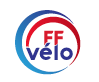 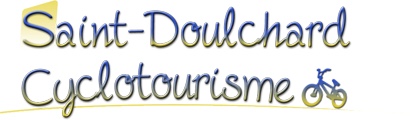 saintdoulchardcyclotourisme@gmail.comCommande de vêtements ROC SPORT aux couleurs du club13 novembre 2018Tous les articles sont proposés à des prix coûtant. Nous avons choisi ROC SPORT qui est compétitif et de plus fabrique à St Doulchard, 56, avenue des Prés Le Roi.Pour les nouveaux adhérents le club offre gratuitement le 1er maillot manches courtes  et le blouson Wintex thermique à 50 €  au  lieu de 93,71 €.Un ancien adhérent qui n’aurait jamais commandé de blouson pourrait encore bénéficier du tarif club à 50 € au lieu de 93,71 € (30% sur le deuxième).Tous les maillots sont à ouverture totale (fermeture séparable).Tous les cuissards, corsaires et collant sont aux couleurs du club avec une peau Multi Pro. D Carbonium  haut de gamme, sublimation totale et lycra 215 grammes. La veste thermique est livrée avec une bande réfléchissante.Tailles : S(2), M(3), L(4), XL(5), XXL(6), XXXL(7), XXXXL(8)(En cas de doute sur la taille qui vous convient, vous pouvez voir avec un copain déjà équipé ou essayer à ROC SPORT)COUPON à découper et à retourner avant le 20 janvier 2019 avec le chèque à l’ordre de St Doulchard cyclotourismeCOMMANDE ROC SPORT aux couleurs du clubNom :                                                  Prénom :                                         Tel :                                                                                                                     Total à payer :Bon de commande et chèque à l’ordre de St Doulchard cyclotourismeà retourner à :Alain Borderieux 4 ALLEE DES THUREAUX 1850 BERRY BOUYPrévoir 3 à 5 semaine pour la livraison Désignation articleTaillePrix (€)Prix -30%NbrePrix totalMaillot M courtes44,2431Maillot M longues48,9634Cuissard à bretelles75,7853Collant long à bretelles94,1466Corsaire à bretelles89,0262Blouson Wintex thermique 93,7166